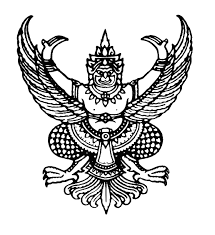 บันทึกข้อความส่วนราชการ  วิทยาลัยเทคนิคร้อยเอ็ด  ฝ่าย		  งาน/แผนกวิชา 	 โทร.			ที่  บท       /2563				    วันที่	เดือน  ปี				เรื่อง												   	เรียน  ผู้อำนวยการวิทยาลัยเทคนิคร้อยเอ็ดภาคเหตุ..........................................................................................................................................................................................................................................................................................................................................................................................................................................................................................................................................................................................................................................................................................................ภาคความประสงค์.....................................................................................................................................................................................................................................................................................................................................................................................................................................................................................................จึงเรียนมาเพื่อโปรด... (........................................)หัวหน้างาน/หัวหน้าแผนกวิชา												